Publicado en   el 05/02/2014 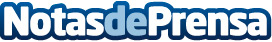 El joven Raúl Gómez será el artista invitado en los conciertos de James Arthur en EspañaDatos de contacto:Nota de prensa publicada en: https://www.notasdeprensa.es/el-joven-raul-gomez-sera-el-artista-invitado Categorias: Música http://www.notasdeprensa.es